Table S1 The sample size and collection phase of industrial wastewater*CMP = chemical materials and products; BPCB = bare printed circuit boards; EP = electroplating products; FM = food manufacturing; FT = finishing of textiles; MST = metal surface treatment; DS = domestic sewage. Three manufacturing unit collected from BPCP1, EP1 and BPCP2 are with “m” in front of the category.Table S2 Mean concentrations, standard deviation, MDL and BDL of 52 elements in the river water samples*MDL = method detection limit; BDL = below detection limit.Table S3 Two pollution indices, namely MI and total elemental concentrations, for eight sampling sitesTable S4 Bootstrapping results for three to eight factors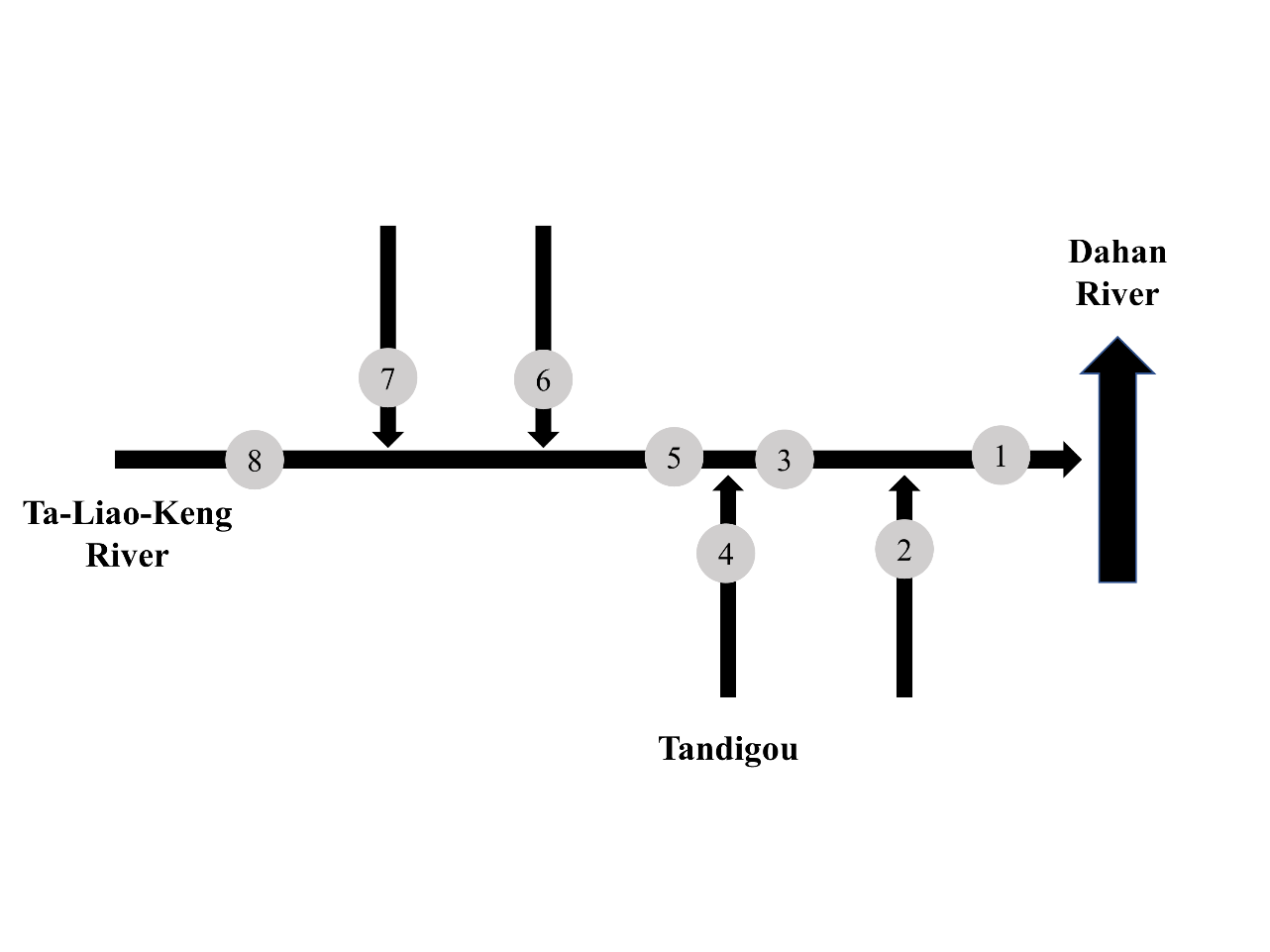 Fig. S1. A fishbone diagram of the sampling locations in the Ta-Liao-Keng River.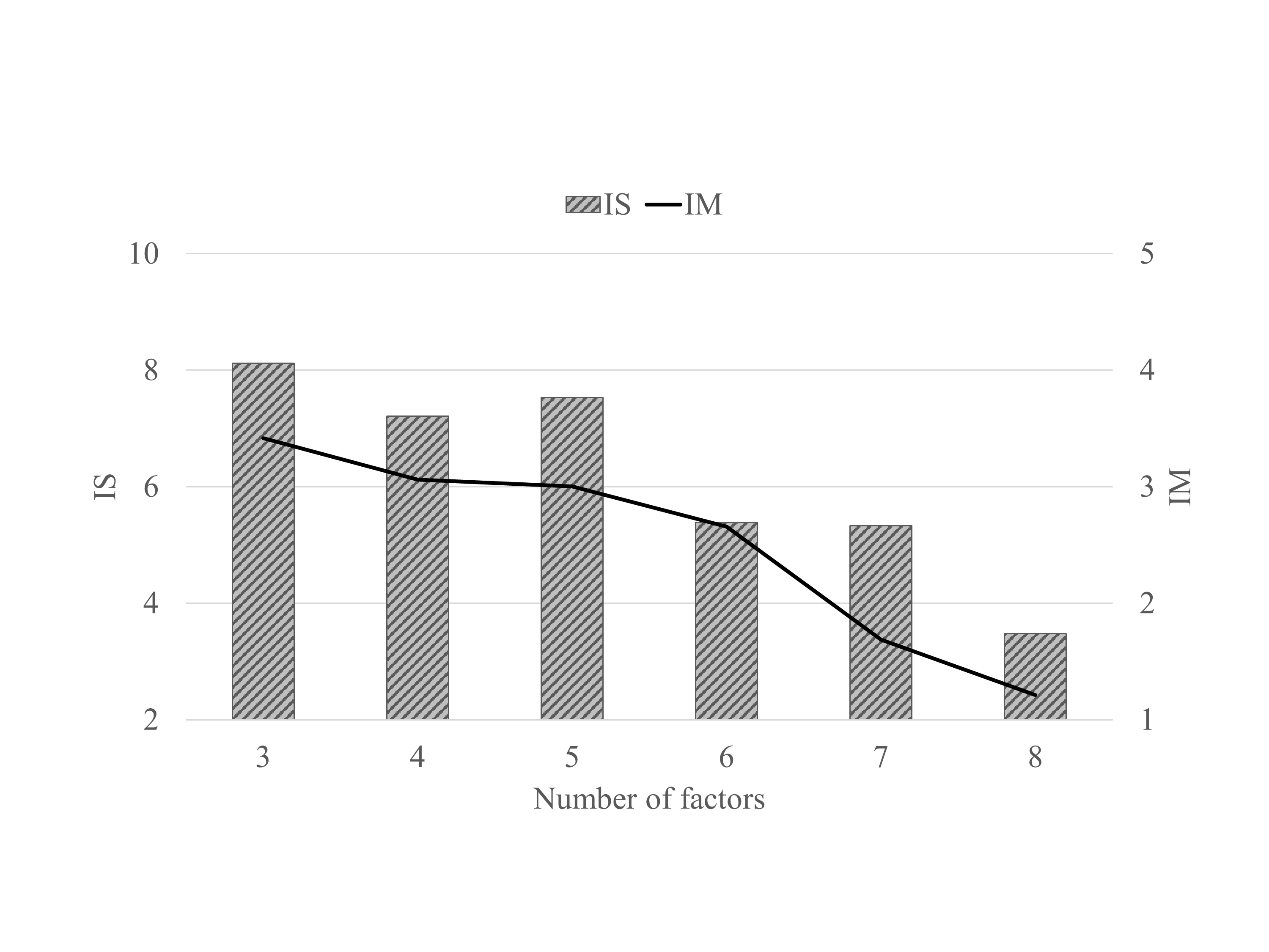 Fig. S2. Maximum individual column mean (IM) and maximum individual column standard deviation (IS) for three to eight factors.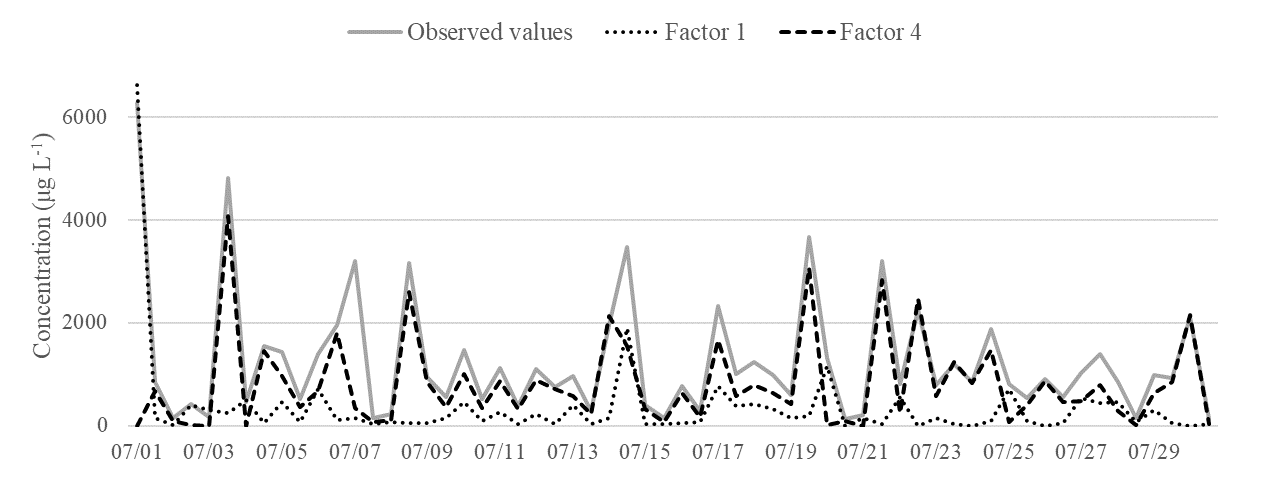 Fig. S3. Monitored concentrations of Cu and the contributions to Cu of Factors 1 and 4 at S4.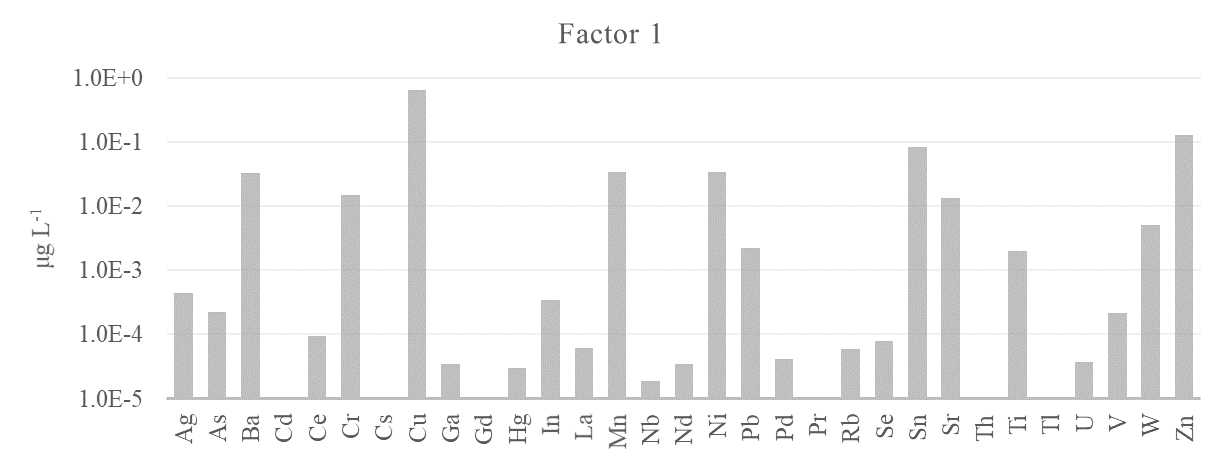 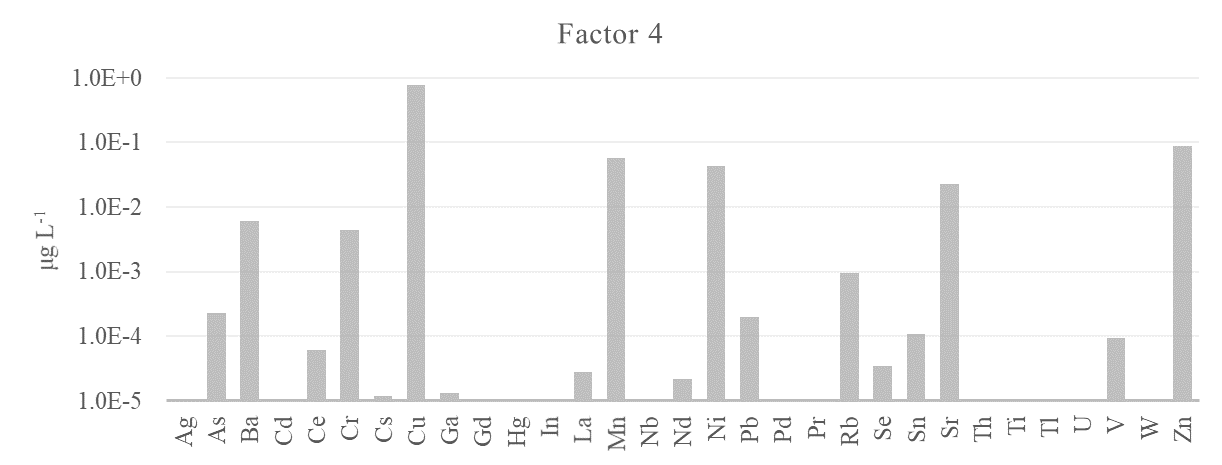 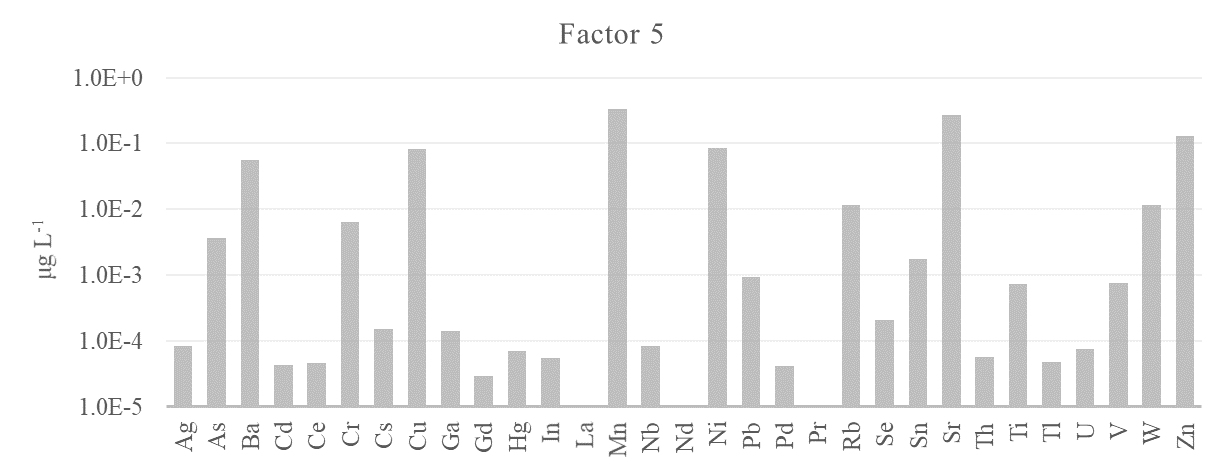 Fig. S4. The source profiles of Factors 1, 4, and 5.Industrial CategoryCMP*BPCB1EP1BPCB2FMFTMSTEP2DSBPCB1mEP1mBPCB2mCollection PhaseIII, III, III, III, III, IIIIIIII, III, III, IISample size122222111222SpeciesMeanStdMDL*BDLSpeciesMeanStdMDLBDLSpecies(μg L-1)(μg L-1)(μg L-1)(%)Species(μg L-1)(μg L-1)(μg L-1)(%)Silver 0.591.000.031.67Niobium0.100.090.0311.67Aluminum 1165.942279.171.670.00Neodymium0.200.470.0311.67Arsenic 5.6324.980.030.00Nickel313.44281.250.030.00Gold 0.310.460.031.67Lead7.5213.350.030.00Boron 135.7450.780.330.00Palladium0.050.090.0361.67Barium 84.8566.340.030.00Praseodymium0.050.110.0370.00Cadmium3.1323.660.0321.67Platinum0.000.000.03100.00Cerium0.541.000.030.00Rubidium7.441.930.030.00Cobalt10.639.020.030.00Ruthenium0.000.000.03100.00Chromium87.84128.020.030.00Antimony7.275.330.030.00Caesium0.150.180.030.00Selenium0.210.170.1745.00Copper1245.761200.000.030.00Samarium0.040.100.0373.33Dysprosium0.040.070.0376.67Tin62.49113.020.030.00Erbium0.020.030.0391.67Strontium171.0428.480.030.00Europium0.010.020.0393.33Tantalum0.050.030.0330.00Iron2261.062298.520.170.00Tellurium0.000.000.03100.00Gallium2.9219.900.030.00Thorium0.070.120.0348.33Gadolinium0.060.100.0348.33Titanium8.1417.390.170.00Hafnium0.010.010.0395.00Thallium0.040.040.0360.00Mercury0.080.070.0313.33Thulium0.000.000.03100.00Holmium0.010.010.0396.67Uranium0.080.090.036.67Indium0.320.550.033.33Vanadium1.441.840.030.00Iridium0.000.000.03100.00Tungsten26.8245.710.170.00Lanthanum0.300.590.030.00Ytterbium0.020.030.0393.33Manganese273.11116.040.030.00Zinc558.49594.720.170.00Molybdenum3.531.850.030.00Zirconium0.230.300.6791.67Site CodeMetal Index (MI)The total elemental concentration (μg L-1)The total elemental concentration without Al and Fe (μg L-1)S111.32289.451348.55S237.83722.511715.89S37.41694.94881.87S442.86201.613598.50S54.51455.72633.21S63.64273.21607.37S75.31730.361095.63S82.5966.65605.333 Factors4 Factors5 Factors6 Factors7 Factors8 FactorsBoot Factor 19982929898100Boot Factor 210098100779869Boot Factor 374678810010094Boot Factor 4-10095949476Boot Factor 5--91989899Boot Factor 6---9765100Boot Factor 7----98100Boot Factor 8-----98